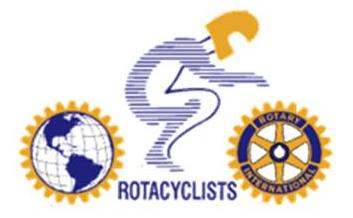 AMICALE DES ROTARIENS MOTOCYCLISTESI.F.M.R. Section FrançaisePROGRAMMEESCAPADE EFFERVESCENTE EN TERRE CHAMPENOISE25 AU 28 AVRIL 2019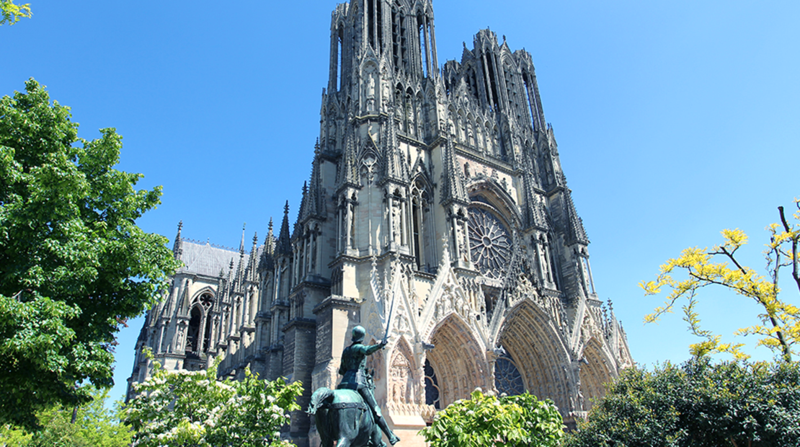 LA VILLE DES SACRES ET SA CATHEDRALE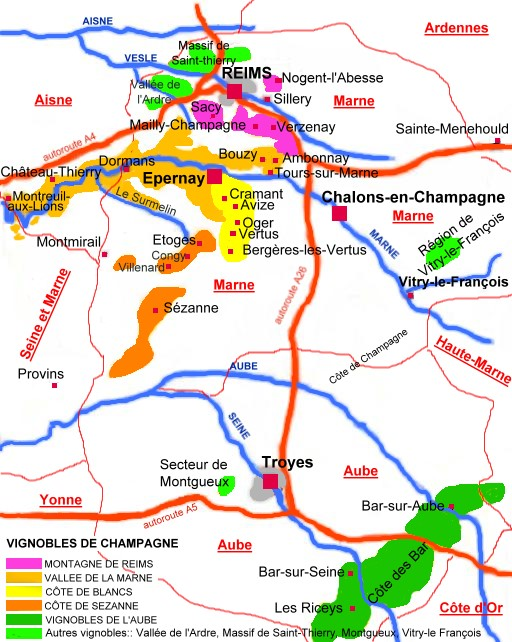 DES VILLES ET DES VILLAGES QUI VOUS INVITENT A LA DEGUSTATION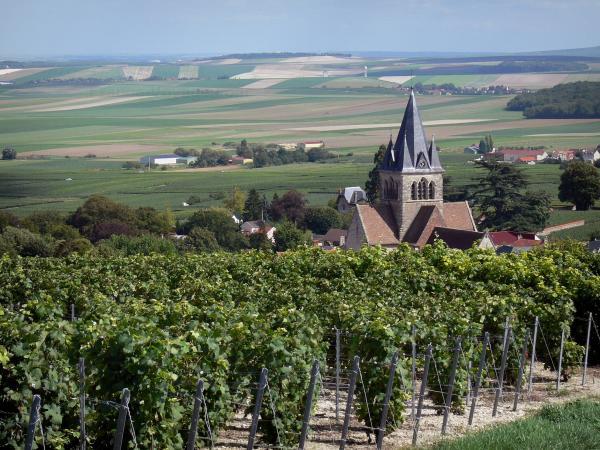 LE PARC NATUREL REGIONAL DE LA MONTAGNE DE REIMS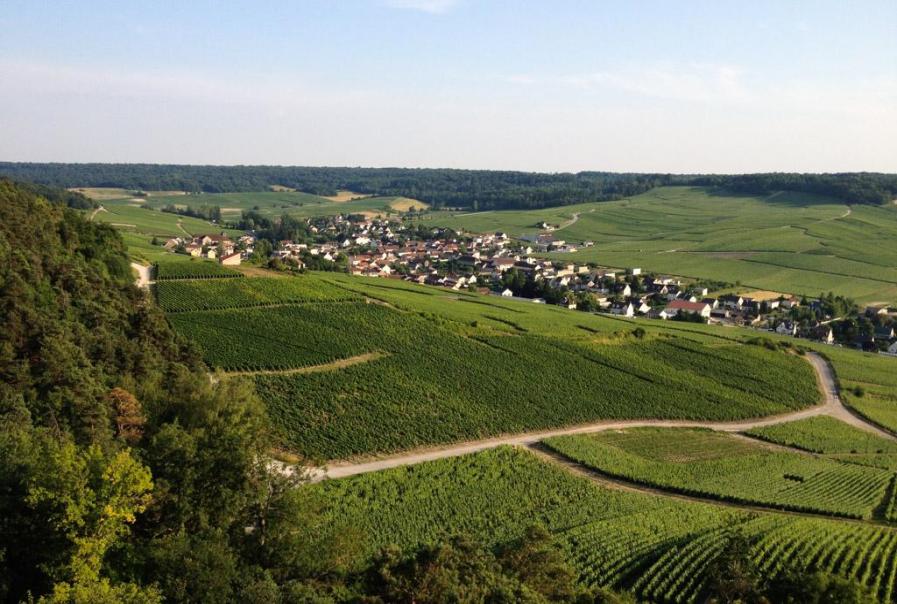 LA COTE DES BLANCS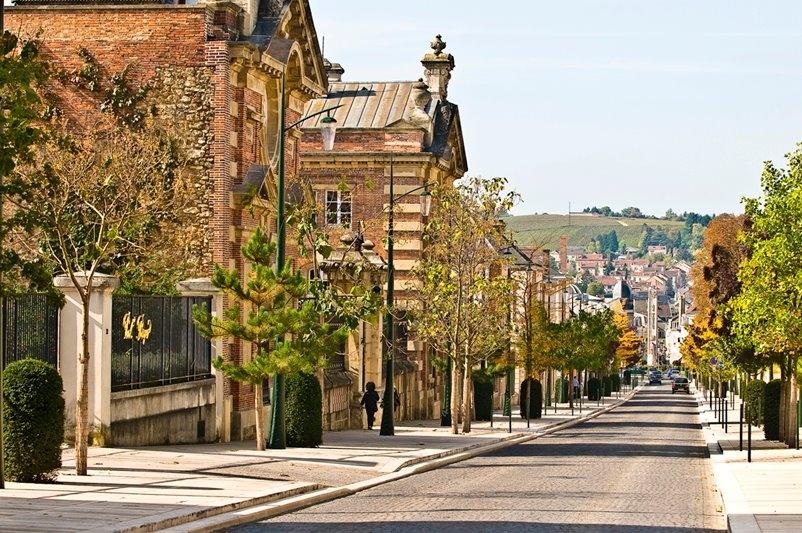 L’AVENUE DE CHAMPAGNE A EPERNAY : LA PLUS RICHE AVENUE DU MONDE,CAR DES MILLIONS DE BOUTEILLES DORMENT DANS SES GALERIES SOUTERRAINES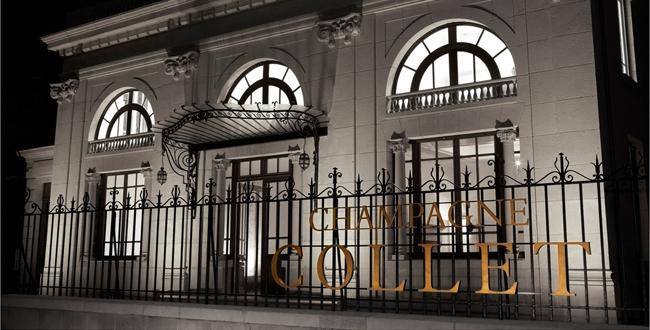 CHAMPAGNE COLLET à AY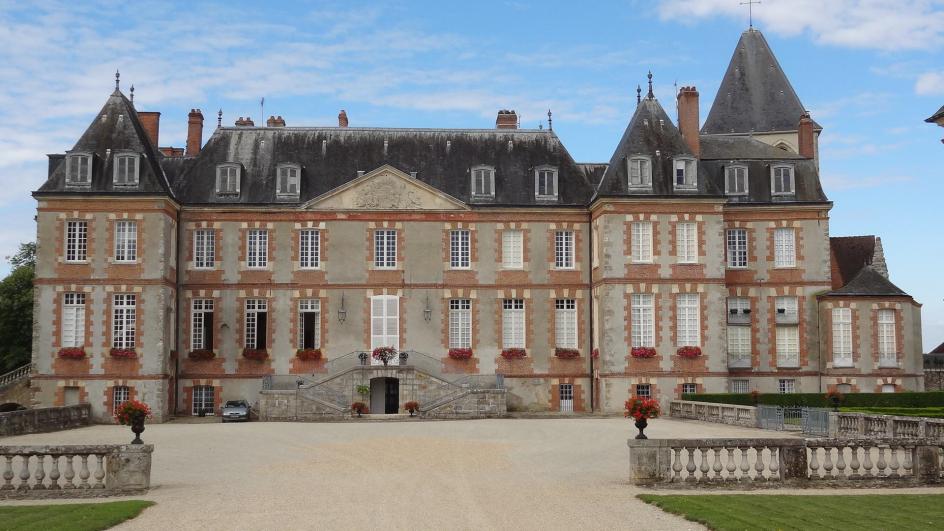 CHATEAU DE MONTMIRAIL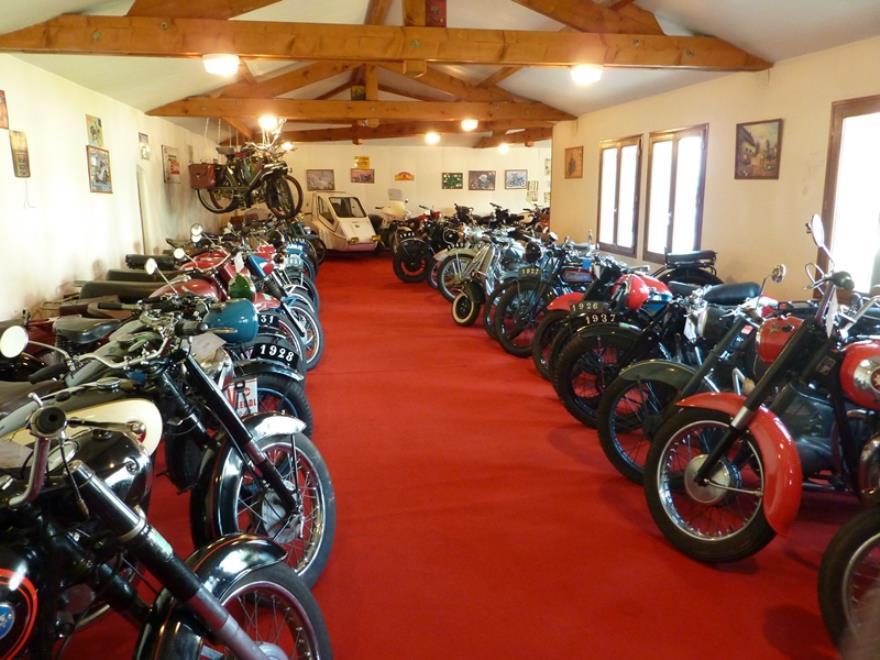 MUSEE DE LA MOTO DE MONTMIRAIL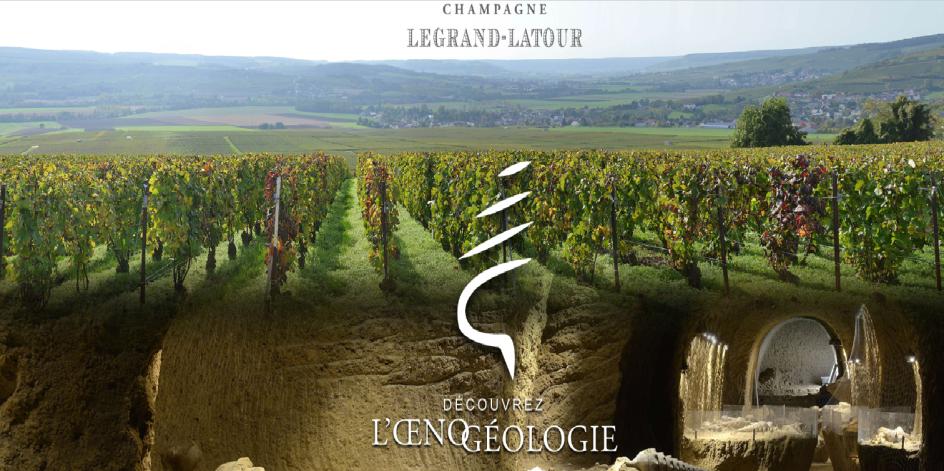 CHAMPAGNE LEGRAND LATOUR A FLEURY LA RIVIERE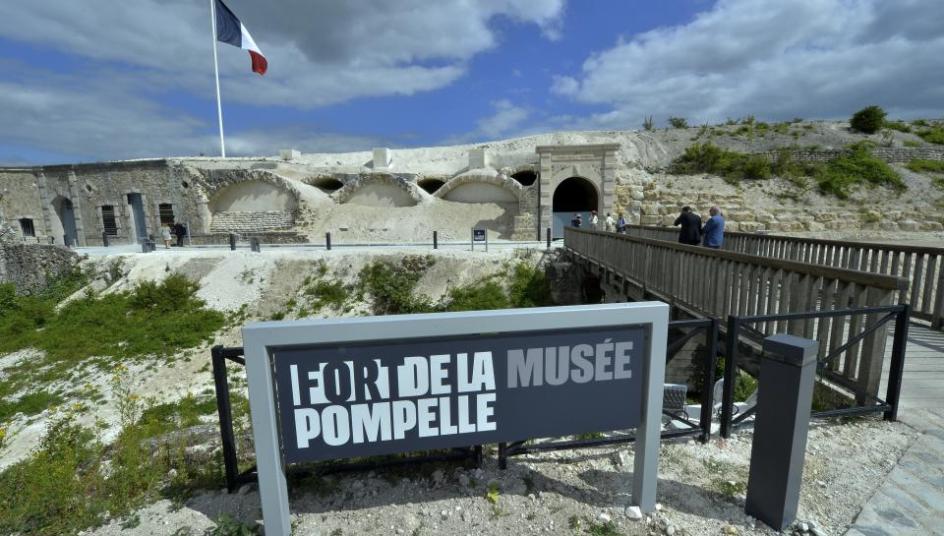 UN LIEU DE MEMOIRE MAJEUR DE LA PREMIERE GUERRE MONDIALE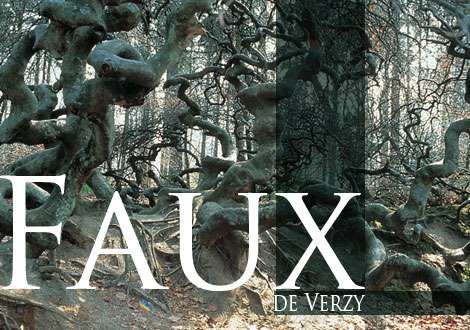 UNE FORET DE HETRES TORTILLARDS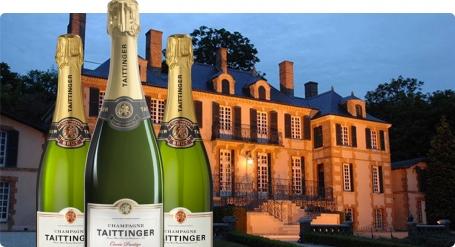 L’AME D’UNE MAISON, L’ENGAGEMENT D’UN NOM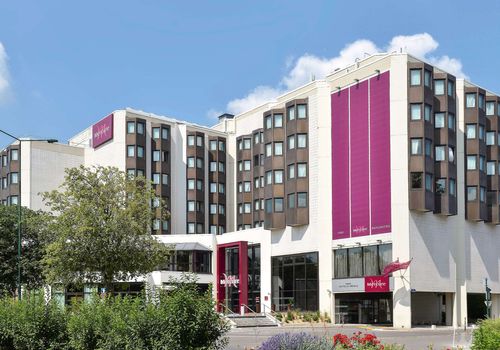 HOTEL MERCURE CENTRE CATHEDRALE A REIMS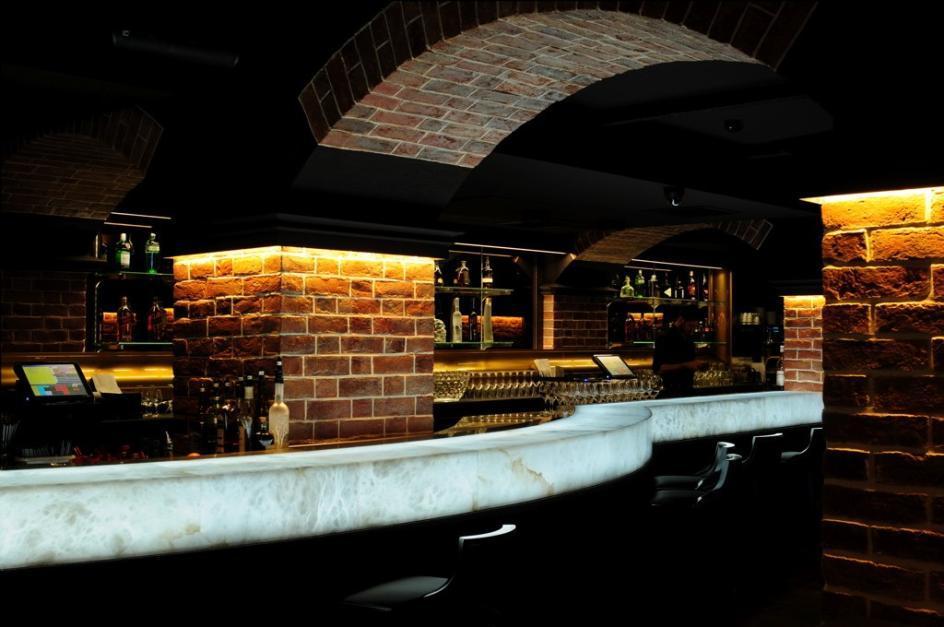 BAR RESTAURANT « LA LOGE »ESCAPADE EN TERRE CHAMPENOISEJeudi 25 Avril :                                         ACCUEIL                A partir de 14 h 00 à l ’HOTEL MERCURE REIMS CENTRE CATHEDRALE situé au 31 bld PAUL DOUMER (03 26 84 49 84) où vous serez accueillis par vos deux G.O.Après affectation des chambres et du parking, vous aurez le loisir de faire un premier pas touristique vers le centre ville et la cathédrale qui se trouvent à 10 minutes à pied, à l’aide du guide que nous vous remettrons.Une première coupe de champagne vous sera proposée à 19 h 30 avec le mot d’accueil du Président, et ensuite diner sur place à l’hôtel.                 NB : le plein des motos devra impérativement être fait (le programme est très serré)	une station Total Access se trouve à 2 mn au 6 avenue BREBANT.------------------------------------------------------------------------------------------------------------------------------------Vendredi 26 Avril : BOUCLE SUD OUEST PAR LA COTE DES BLANCS VERS LA BRIE CHAMPENOISE		 ET MONTMIRAIL, RETOUR PAR LA VALLEE DE LA MARNE               Départ : 8 h 30              LOUVOIS / AVENAY / OIRY / CRAMANT / AVIZE / GRAUVES / MANCY / MOSLINS / CHALTRANT / MONTMORT / LE CAURE / LA CHAPELLE / FROMENTIERE / THOUT-TROSNAY / BOISSY / BERGERES / COURBETAUT  / MONTMIRAIL               Visite du Château de MONTMIRAIL                 Déjeuner au restaurant le GRAND CONDE avec une potée champenoise                Visite du musée de la MOTO chez monsieur LEBOEUF               Départ : 14 h 45               L’ ECHELLE / CORROBERT / MARGNY / IGNY / FESTIGNY / LE MESNIL / OEUILLY / MONTVOISIN / BOURSAULT / LA CHAUSSEE / FLEURY LA RIVIERE                 Visite du champagne LEGRAND LATOUR et de sa cave aux COQUILLAGES suivie d ’une dégustation.                 Départ : 17 h 30                 NANTEUIL LA FORET / SERMIERS / CHAMERY / ECUEIL / SACY / VILLE DOMMANGE / LES MEYNEUX / BEZANNES / TINQUEUX .                  Passage à la pompe                  Pose à l’hôtel : 1 h 00                  Départ : à 20 h 00, avec 5 mn de marche à pied, mais un véhicule sera toutefois à disposition… au cas où.                  Soirée au restaurant  LA LOGE ( variante possible )------------------------------------------------------------------------------------------------------------------------------------Samedi 27 Avril : BOUCLE VERS EPERNAY PAR LE PARC NATUREL DE LA MONTAGNE DE REIMS                  Départ : 8 h 30                 ORMES / VRIGNY / COULOMMES / ST EUPHRAISE / BLIGNY / CHAUMUZY / MARFAUX / POURCY / LA PRESSE / SERMIERS / VILLERS / RILLY / CHIGNY / LUDES / MAILLY / VERZENAY                   Pose au Phare de VERZENAY                  LOUVOIS / TAUXIERES / AVENAY / MUTIGNY                   Point de vue a MUTIGNY                  AY                  Visite du Champagne COLLET et dégustation                   ERPERNAY, PASSAGE  SUR LA PLUS RICHE AVENUE DU MONDE                  HAUTVILLERS                  Déjeuner au restaurant de L ‘ABBAYE                  Départ 14 h 15                  CHAMPILLON / GERMAINE / VAUREMONT / VILLE EN SELVE / LA NEUVILLE / LOUVOIS	MONTSINAL / FAUX DE VERZY                  Découverte de hêtres tortillards                  BEAUMONT SUR VESLES / PRUNAY / FORT DE LA POMPELLE                  Visite du Fort si le timing le permet sinon reporté au lendemain                   TAISSY / CORMONTREUIL / REIMS                  Arrivée à 16 h 00                   Visite et dégustation à la célèbre maison TAITTINGER.                   Retour à l’hôtel pour 18 h 00                   19 h 30 coupe de champagne.                    Mot du Président et 	remise des trophées 	selon des critères tenus secrets jusqu‘au dernier instant.------------------------------------------------------------------------------------------------------------------------------------Dimanche 28 avril : BOUCLE PLEIN OUEST VERS LE CIRCUIT DE GEUX ET LE TARDENOIS                   Départ : 9 h 00                   MERFY / TRIGNY / PROUILLY / PEVY / BOUVANCOURT / BOUVANCOURT / VENTELAY / ROMAIN / BREUIL / UNCHAIR / COURVILLE / ARCIS / IGNY                    Visite de L’ABBAYE d’ IGNY                     LAGERY / LERY / COEMY / BOULEUR / SARCY / STE EUPHRAISE / COULOMMES / VRIGNY / GUEUX                    Arrêt sur la ligne droite des tribunes, demi tour au bout de la ligne droite et tous, la poignée dans le coin vers Gueux.                     Déjeuner au restaurant du Golf de Gueux                     14 h 00 : vous êtes a 5 mn de l'A 6 et de l'A 26 pour ceux qui souhaitent nous quitter.                      Pour les autres :                      Visite du Fort de la Pompelle si cela n’a pas pu être fait la veille et périple en Tardenois et Omois.                      Passage par les fantômes de Landowski, la maison de Camille Claudel, le cimetière militaire de Belleau et le monument américain de la cote 304.                       Vous êtes à Château-Thierry sur l‘A 4 et si vous le souhaitez, nous vous réservons un petit resto + hôtel (voir bon d’inscription) où nous clôturerons bien sûr cette escapade autour… d’une bouteille de champagne !Nous vous attendons nombreux, merci de votre participation !Vos deux GO, Daniel et Patrick